КОНСПЕКТ ОТКРЫТОГО ЗАНЯТИЯ ПО ТЕМЕ «УДИВИТЕЛЬНОЕ ПУТЕШЕСТВИЕ В СТРАНУ БУКВАРИЮ» С ИСПОЛЬЗОВАНИЕМ ЗДОРОВЬЕСБЕРЕГАЮЩИХ ТЕХНОЛОГИЙ(подведение итогов за год по обучению грамоте,подготовительная логопедическая группа №12)Учитель-логопед Высшей категории Пристюк О.Н.Цели:Коррекционно-образовательные:- закреплять умение производить звуковой анализ слов с использованием карточек-символов;- выделять первый звук/букву из слов, составлять слово по первым звукам предложенных слов;- устанавливать последовательность звуков/букв в слове;- составлять рассказ по мнемотаблице;- составлять предложения по заданной схеме с использованием карточек – условных обозначений слов в предложении;- использовать здоровьесберегающие технологии на занятии (дыхательную гимнастику, игры на внимание, релаксацию, физминутку).-театрализация «Хвастунишка»Коррекционно-развивающие: - закреплять навыки правильного речевого дыхания при выполнении дыхательных упражнений;- закреплять у детей умение отвечать на вопросы педагога полным ответом;-развивать память, внимание, мышление, воображение, восприятие;- закреплять навыки чтения.Коррекционно-воспитательные:- воспитывать у детей правильное поведение на занятии как у будущих первоклассников;-  воспитывать у детей умение работать в группе и индивидуально по заданию педагога.Оборудование:- 1 письмо от Буратино;- предметные картинки;- карточки с буквами «Т,Р,А,П»;- ученическая доска с заданием;- индивидуальный набор с карточками-символами для каждого ребенка;- звуко-буквенные схемы слов;- предметные картинки по теме «Школьные принадлежности»;- карточки-символы слов в предложении;- карточки логопеда с заданиями. Ход занятия.Организационный момент.Логопед: Здравствуйте, ребята! Давайте поприветствуем друг друга! (Дети кивком головы приветствуют логопеда).В начале нашего занятия выполним дыхательные упражнения.Выполняются упр. «Поясок», «Кошка», «Обними плечи», «Танцующие шаги» из дыхательной гимнастики А.Н. Стрельниковой, адаптированные для дошкольников.Стук в дверь. Почтальон приносит письмо. Один из детей читает письмо.Здравствуйте, ребята!Приглашаю Вас в страну Букварию. Здесь Вас ждут интересные приключения. Приглашаю Вас в гости!ТиБуРаНоЛогопед: Ребята, а вы поняли, от кого это письмо?Дети делают разные предположения, логопед наводит на мысль, что это сказочный персонаж.Дети дают ответ – это Буратино.Логопед: Ребята, а какую ошибку допустил Буратино, подписывая это письмо?Дети: Он переставил слоги в своем имени.Логопед: Молодцы! Ну что же, примем приглашение Буратино? Отправимся в страну Букварию?Дети: ДА!!!Логопед: А хотите ли вы узнать, кто является жителями страны Букварии? Для этого посмотрите на картинки на доске. Если мы с вами из каждой картинки выделим первый звук, а потом их все соединим, то узнаем, кто живет в стране Букварии. Но будьте внимательны, из последней картинки мы выделяем последний звук.Картинки: БАНТ-УТКА-КНИГА-ВОРОНА-НОТЫДети выделяют первый звук из названий картинок и записывают на другой доске соответствующую букву. Получается слово БУКВЫ.Логопед: Чтобы добраться до страны Букварии, нам нужно будет полететь на ковре-самолете. А на ковер-самолет сядут только самые внимательные!Задание. Ответьте на вопросы:Мама зовет дочку домой. Кто на улице? Кто дома?Волк съел овцу. Кто слабее?Охотник убил утку. Кто стрелял?Витю слушал воспитатель. Кто говорил?Петю ударил Ваня. Кто драчун?Собаку укусила оса. Кто кусался?Логопед: Вы прекрасно справились с заданием. Прошу всех на ковер-самолет.Дети рассаживаются на ковре в удобной позе.Инструкция логопеда: сейчас вы закроете глазки и постараетесь представить то, о чем я вам буду рассказывать.Звучит релаксационная музыка.Мы летим над густыми лесами, голубыми реками, зелеными полями. Ребята, посмотрите, какие прекрасные дома и высокие деревья мы видим. Вдали виднеется целый горный хребет, а рядом с ним прозрачное горное озеро.Какую красивую цветочную поляну мы с вами пролетаем! Все цветы слились в один большой разноцветный ковер, который так красочно смотрится и радует нас!Ну что ж, вот мы уже и приземляемся, а значит, начинается наше путешествие!Логопед: Чтобы сойти с самолета нам нужен… (Дети задумались). А чтобы вы отгадали это слово, вам нужно собрать его из букв.( На доске висят карточки с буквами Т,Р,А,П.)Дети собирают слово ТРАП.Логопед: Ребята! Впереди горы. Чтобы нам перебраться через них, мы с вами как альпинисты должны будем идти друг за другом по цепочке. А поскольку мы с вами находимся в стране Букварии, нам в этом деле помогут буквы.Игра «Цепочка слов»: ( Дети должны называть слова таким образом, чтобы название  начиналось на последнюю букву предыдущей.)  Логопед: У нас был очень трудный переход.А теперь пришел черед сыграть в игру «Наоборот».Дети хором договаривают предложения.Скажу я слово высоко, а ты ответишь…(низко)Скажу я слово далеко, а ты ответишь…(близко)Скажу я слово потолок, а ты ответишь…(пол)Скажу я слово потерял, ответишь ты…(нашел)Скажу тебе я слово трус, ответишь ты…(храбрец)Теперь начало я скажу, ответишь ты…(конец).Скажу я слово зной, а ты ответишь…(прохлада)Скажу я слово смех, а ты ответишь…(плач)Логопед: А теперь давайте отправимся туда, где мы с вами возможно встретим нашего Буратино! Как вы думаете, куда мы с вами пойдем?(Дети делают разные предположения, логопед предлагает восстановить слово, написанное на доске (ШКОЛА). Логопед: В слове недописаны разные элементы букв.( Дети восстанавливают слово и читают его).Звучит музыка . Физминутка «Школа».Скоро в школу мы пойдем  И портфель с собой возьмем.Ручку, книгу, карандашМы в портфель положим наш.Будем мы писать, читатьИ учиться на все пять!!!Имитация действий по тексту.Инсценировка «Хвастунишка».Ребята, в волшебной и удивительной стране Букварии живут разные сказочные герои. И они, как и вы этой осенью пойдут в школу. Давайте заглянем на весеннюю полянку, где собрались зверята и показывают друг другу, что им родители к школе приготовили.Зайчонок:   Мне мама ранец купила.Мышка:      А мне краски разноцветные.Белочка:     А мне букварь с разноцветными картинками.Ёжик:    А мне альбом.Ведущий: Все ребята хотят в школу.Медвежонок:  Эка невидаль, школа, я и без школы всё знаю!Зайчонок:  – И рисовать умеешь?Мышка:  – И писать умеешь?Ёжик:  – И буквы знаешь?Медвежонок:  – Я всё знаю, всё умею.Белочка: – Тогда прочитай. Что здесь написано (подаёт букварь).Ведущий:  – Взял медвежонок букварь (звери улыбаются). А вы, ребята,  догадались, почему звери рассмеялись?(Мишка держал букварь вверх ногами)Логопед: А теперь давайте проверим, как вы будете учиться в школе?Задания:Поднять свою слоговую схему, если слово-картинка ей соответствует.(Логопед показывает предметные картинки, дети показывают звуко-буквенные схемы, соответствующие картинкам.)Логопед  на доске выкладывает схему предложения по карточкам-символам (слово-признак – слово-предмет – слово-действие – маленькое словечко – слово-дополнение).Дети по заданной схеме составляют предложения о школьных принадлежностях: Чистая тетрадь лежит в портфеле. Мой учебник стоит на подставке и т.д.5. Посмотрите на эти слова, ребята, они превратились  в какие-то затейливые картинки. Давайте «расколдуем» их.Работа с изографами.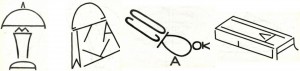 6. Итог занятия.Логопед:Нам пора домой. Устраивайтесь поудобнее на ковёр-самолёт, закрывайте глазки и «полетели».-Вот мы и дома. Ребята, вам понравилось в стране Букварии? Что вам больше всего запомнилось? Какие задания вам было интересно выполнять?Ответы детей.Посмотрите, Буратино приготовил приз для вас в этой шкатулке. 